МКОУ Вагинская СОШ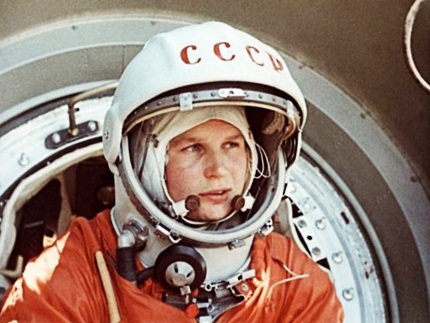 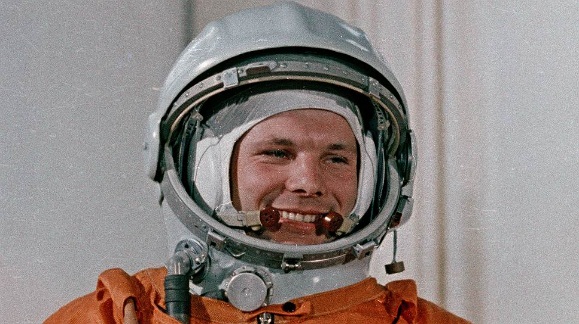 План проведения космической акции                      09-13 апреля 2018 года04.04. 2018       Организатор акции – учитель физики и астрономии                    /Игнатюк А.В.№ п/пМероприятияДатаКлассыОтветственныеЖюри1.Космическая линейка09.04.1-11Брызгалова Алёна2.Интеллектуальная игра «Путешествие к многоцветным планетам»10.041-4Жукова ЕленаБрызгалова АлёнаЧудочин Александр3.Интеллектуальная игра «Хочу всё знать»11.045-7Жукова ЕленаБрызгалова АлёнаЧудочин Александр4.Кинозал «Притяжение»09.04 -13.045-11Брызгалова Алёна5.Конкурс рисунков «Космос глазами детей»09.04-13.041-11Брызгалова АлёнаЖукова ЕленаБрызгалова АлёнаЖукова Елена6.Гагаринский урок «Космос – это мы»12.041-11Классные руководители7.Конкурсноеоформление отчётов по Гагаринскому уроку13.041-11Классные коллективыБрызгалова АлёнаЧудочин АлександрЖукова Елена8.Подведение итогов акции 16.04Брызгалова Алёна